KOMUNIKAT ORGANIZACYJNY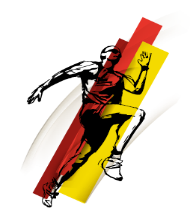 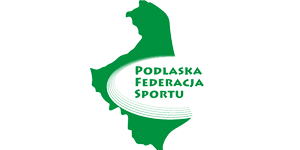 Mityng Kwalifikacyjny, Regionalna Runda Eliminacyjna DMP U201.	Kierownictwo		Polski Związek Lekkiej Atletyki2.	Organizator		Podlaska Federacja Sportu 				Podlaski Okręgowy Związek Lekkiej Atletyki				Urząd Marszałkowski woj. Podlaskiego3.	Termin i miejsce	27.05.2018 r.  	-	godz. 11.0017.06.2018 r. - 	godz. 11.00stadion BOSiR Białystok, ul. Wołodyjowskiego 54.	Warunki uczestnictwa - Zgodnie z regulaminem PZLA DMP U20 http://pzla.pl/file/3061-regulamin-pzla-druzynowych-mistrzostw-polski-u20-2018.pdf5.	Zgłoszenia		Obowiązuje wyłącznie elektroniczny system zgłoszeń, 				http://starter.pzla.pl/					-	do dnia 24.05.2018 do godz. 15.00					-	do dnia 14.06.2018 do godz. 15.006.	Zasady finansowania:					-	Koszty organizacyjne ponosi organizator,-	opłata startowa: 10 zł. osobostart. (Nie dotyczy sztafet)-	za zgłoszenie po terminie opłata x27.	Program zawodów:K: 100, 200, 400, 800, 1500, 3000, 100pł, 400pł, 2000prz, chód 10000, wzwyż, tyczka, w dal, trójskok, kula (4), dysk, młot (4), oszczep (600)oraz dla U18: 100pł, 1500prz, kula (3), młot (3), oszczep (500)        M:100, 200, 400, 800, 1500, 3000, 110pł, 400pł, 2000prz, chód 10000, wzwyż, tyczka, w dal, trójskok, kula (6), dysk (1,75), młot (6), oszczep (800) oraz dla U18: chód 5000, 110pł, 400pł, kula  młot (5), oszczep (700).            W czasie zawodów 27.05.2018 r. rozegrane zostaną eliminacje sztafet do OOM, 4x100 m. i 4x400 m. kobiet i mężczyzn.Warunkiem wzięcia pod uwagę wyniku sztafety jest podanie w komunikacie pełnego składu imiennego wraz z rocznikami urodzenia zawodników. Podczas zawodów będzie prowadzona na bramce dodatkowa weryfikacja i identyfikacja zawodników (licencja zawodnicza).8.	Warunkiem dopuszczenia do zawodów są ważne badania lekarskie.9.	Wszelkie sprawy nie objęte regulaminem rozstrzyga organizator:Ubezpieczenie. Zgodnie z Ustawą o sporcie artykuł 38 z dnia 25.06.2010 obowiązek ubezpieczenia zawodników od następstw nieszczęśliwych wypadków spoczywa na klubach, którego zawodnik jest członkiem.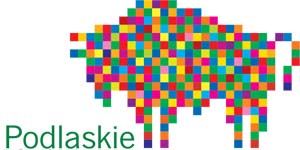 Zadanie finansowane ze środków Urzędu Marszałkowskiego Województwa Podlaskiego